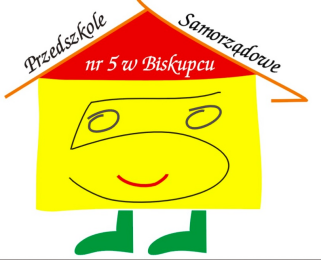 „MAŁA RYBKA”PRZEGLĄD MAŁYCH FORM SCENICZNYCH ZESPÓŁ SZKOLNO – PRZEDSZKOLNY NR 1 W BISKUPCUPRZEDSZKOLE SAMORZADOWE NR 5 „PIĄTKA”I CENTRUM KULTURY TURYSTYKI I SPORTU W BISKUPCUREGULAMINWojewódzkiego Przeglądu Małych Form Scenicznych „Mała Rybka” Główne założenia przeglądu:Organizatorem przeglądu jest : Zespół Szkolno - Przedszkolny nr 1 w Biskupcu Przedszkole Samorządowe nr 5 „Piątka” i Centrum Kultury Turystyki i Sportu w Biskupcu,Patronat honorowy nad przeglądem objął :- Burmistrz Biskupca Kamil Kozłowski,Przegląd przeznaczony jest dla przedszkoli i oddziałów przedszkolnych z województwa Warmińsko  - Mazurskiego, Przegląd odbędzie się  12 kwietnia 2024 r. w CKTiS w Biskupcu ul. Matejki 5 o godzinie 9:30,  Zadaniem  uczestnika przeglądu jest zaprezentowanie się w montażu słowno –muzycznym, Uroczyste podsumowanie odbędzie się  w dniu 12.04.2024 r. po prezentacji wszystkich zespołów,Sponsorem nagród jest  dyrektor Zespołu Szkolno – Przedszkolnego nr 1.Cel przeglądu :Popularyzacja wartości artystycznych wśród dzieciRozwijanie wyobraźni, kreatywności, Uwrażliwianie na różnego rodzaju formy teatralnePoszerzanie wiedzy na temat różnych form teatralnych,Warunki uczestnictwa:Przegląd przeznaczony jest dla dzieci w wieku 5-6 lat uczęszczających do przedszkoli, oddziałów przedszkolnych lub innych form wychowania przedszkolnego na terenie województwa Warmińsko – Mazurskiego,Uczestnicy w czasie nieprzekraczającym 10-15 minut prezentują się w formie: - montażu słowno - muzycznego, sztuki teatralnej, montażu słowno – muzycznego,Przedszkole, szkołę lub inną formę wychowania przedszkolnego może reprezentować jeden zespół do 15 dzieci. Placówka przesyła w wyznaczonym terminie  Kartę zgłoszenia -   pocztą lub pocztą elektroniczną do organizatora w terminie do 15 marca 2024 r.Ocena i nagrody:Ocena zespołów zostanie dokonana przez Jury po przeglądzie i obejrzeniu wszystkich form artystycznych.Jury będzie brało pod uwagę:- Dobór repertuaru- Innowacyjność- Umiejętności „aktorskie”,wokalne, taneczne dzieci- Ogólne wrażenie artystyczne- Warunkiem dopuszczenia do przeglądu jest przesłanie w terminie Karty Zgłoszenia.Przegląd odbędzie się w dniu 12.04.2024 r. w CKTiS w Biskupcu           al. Matejki 5 od godz. 9:30. Program przeglądu  zostanie przedstawiony w dniu 5 kwietnia 2024r. Uwagi końcowe:Zespoły przyjeżdżają na koszt własny.Wszystkie zespoły otrzymają  II śniadanie.